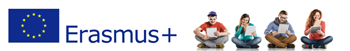 ERASMUS+ КЉУЧНА АКЦИЈА 1 – КРЕДИТНА МОБИЛНОСТПОЗИВ ЗА СТИПЕНДИРАНУ МОБИЛНОСТ ОСОБЉА  БАНАТСКИ УНИВЕРЗИТЕТ ЗА ПОЉОПРИВРЕДНЕ НАУКЕ И ВЕТЕРИНАРСКУ МЕДИЦИНУ У ТЕМИШВАРУ, РУМУНИЈАКонкурс је отворен за:Наставно особље Пољопривредног факултета Универзитета у Новом СадуOblasti :  0811 – Ратарство и повртарство	 0812 – Сточарство                 0821 - Шумарство                 0831 – Рибарство                 0841 – Ветеринарска медицина Trajanje konkursa: 01. октобар – 01. новембар 2016.  Документација за пријаву кандидата (обавезна):Пријавни Ерасмус+ формулар за особље (преузети модел документа)Копија прве странице пасошаПотврда о запослењуБиографија кандидата на енглеском језику Писмени доказ заинтересованости страног партнера за долазак кандидата (наставне активности или усавршавање) у виду (пред)позивног писма Предлог плана активности за боравак на партнерском универзитету (на енглеском језику се попуњава Staff_Mobility_Agreement_Training, односно Staff_Mobility_Agreement_Teaching у зависности од категорије мобилности особља), , парафиран од стране академског координатораНАПОМЕНА: Поједини Еразмус+ конкурси за особље ће тражити доказ о знању страног језика релеватног за боравак на партнерском универзитету у склопу обавезне документацијеПријаве се достављају на мејл: dkrajinovic@polj.uns.ac.rs  са напоменом Пријава за Ерасмус+ мобилност на Банатском универзитету за пољопривредне науке и ветерину у Темишвару.РОК: 01. новембар 2016. године 15.00 часова Након завршетка конкурса, апликације кандидата који прођу техничку проверу и евалуацију од стране институционалних Ерасмус+ координатора на УНС-у, биће достављене Банатском универзитету за пољопривредне науке и ветерину у Темишвару као номинације за стипендирану мобилност. Банатски универзитет за пољопривредне науке и ветерину у Темишвару одлучује о финалној селекцији кандидата сходно броју стипендија намењених Универзитету у Новом Саду. Трајање мобилности: 5 дана + 2 дана за путовање  летњи семестар 2016/2017Дневни износ стипендије: 140 ЕУР плус 180 ЕУР путни трошкови (здравствено осигурање обезбеђује стипендиста)